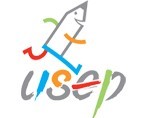 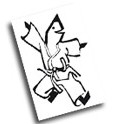 RENCONTRE JEUX D’OPPOSITION MATERNELLE 2014-2015JEUDI 19 FEVRIERSalle Gustave DeloryEcole maternelle Paul Bert10h-11h301 GS Descartes1 GS Dron1 GS Paul Bert1 MS Descartes1 MS Paul Bert12h :     Pique nique salle tir à l’arc Dejonghe pour Descartes, Dron, Rouget de Lisle, Henaux              Pique nique à l’école Paul Bert pour les élèves de Paul Bert12h :     Pique nique salle tir à l’arc Dejonghe pour Descartes, Dron, Rouget de Lisle, Henaux              Pique nique à l’école Paul Bert pour les élèves de Paul Bert12h :     Pique nique salle tir à l’arc Dejonghe pour Descartes, Dron, Rouget de Lisle, Henaux              Pique nique à l’école Paul Bert pour les élèves de Paul Bert13h-14h301 GS Rouget de Lisle1 GS Paul Bert1 GS Hénaux1 MS Paul Bert1 MS Rouget de Lisle